ЧЕРКАСЬКА ОБЛАСНА РАДАГОЛОВАР О З П О Р Я Д Ж Е Н Н Я03.08.2022                                                                                       № 194-рПро надання одноразовоїгрошової допомоги	Відповідно до статті 55 Закону України «Про місцеве самоврядування в Україні», рішень обласної ради від 29.12.2006 № 7-2/V «Про затвердження Положення про порядок та умови надання обласною радою одноразової грошової  допомоги» (зі змінами), від 21.12.2021 № 10-12/VІIІ «Про обласний бюджет Черкаської області на 2022 рік», враховуючи відповідні заяви депутатів обласної ради:1. Виділити виконавчому апарату обласної ради кошти в сумі                              131 635,00 грн (головний розпорядник коштів – обласна рада, КПКВК 0113242 «Інші заходи у сфері соціального захисту і соціального забезпечення»)
для надання одноразової грошової допомоги громадянам за рахунок коштів обласного бюджету:2. Фінансово-господарському відділу виконавчого апарату обласної ради провести відповідні виплати.3. Контроль за виконанням розпорядження покласти на                                   заступника керуючого справами, начальника загального відділу виконавчого апарату ГОРНУ Н.В. та начальника фінансово-господарського відділу, головного бухгалтера виконавчого апарату обласної ради                          ЯНИШПІЛЬСЬКУ В.Г.Голова									       А. ПІДГОРНИЙ1Безручко Олена Анатоліївна,Черкаський р-н, с.Червона Слобода 10000,002Близнюк Галина Феофанівна,  Звенигородський р-н, с.Лозоватка 5000,003Вансовський Владислав Валерійович,  Уманський р-н, с.Піківець 10000,004Вишемірський Сергій Вікторович,Звенигородський р-н, смт Катеринопіль 2000,005Вознюк Андрій Миколайович,  м.Умань 3000,006Дзіс Ірина Василівна,  Уманський р-н, с.Крачківка 5000,007Дітковська Яна Валеріївна,  м.Умань 5000,008Замша Катерина Степанівна,  Уманський р-н, с.Крачківка 5000,009Каткова Юлія Василівна,  Уманський р-н, с.Полянецьке 18000,0010Кокоріна Наталія Валеріївна,  Уманський р-н, с.Добра 3045,0011Коломієць Григорій Михайлович,  Уманський р-н, м. Жашків 3545,0012Лісова Світлана Михайлівна,  Уманський р-н, м.Монастирище 10000,0013Лут Анатолій Григорович,  Золотоніський р-н, смт Чорнобай 5000,0014Нездраєва Тетяна Олексіївна,  Уманський р-н, с.Томашівка 3000,0015Носова Наталія Василівна,  Уманський р-н, с.Зелений Гай 5000,0016Панчук Олена Володимирівна,  м.Умань 6045,0017Пономаренко Наталія Володимирівна,  Черкаський р-н, с.Тіньки 8000,0018Семко Сергій Олександрович,  Звенигородський р-н, м.Шпола 3000,0019Соколова Людмила Миколаївна,  Уманський р-н, с.Поташ 3000,0020Терещенко Вікторія Петрівна,Уманський р-н, с. Мала Маньківка 5000,0021Чепчур Валерій Васильович,  м.Черкаси 11000,0022Шевчук Віктор Петрович,  Уманський р-н, с.Тинівка 3000,00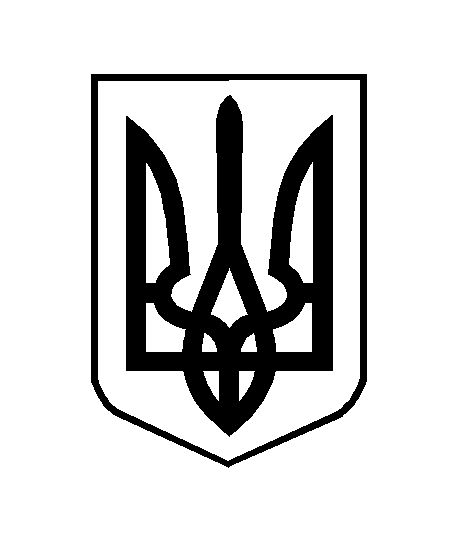 